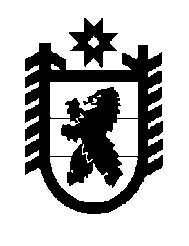 Российская Федерация Республика Карелия    РАСПОРЯЖЕНИЕГЛАВЫ РЕСПУБЛИКИ КАРЕЛИЯ1. Утвердить прилагаемый состав Совета директоров промышленных предприятий при Главе Республики Карелия, образованного Указом Главы Республики Карелия от 2 июня 2016 года № 75. 2. Признать утратившими силу:распоряжение Главы Республики Карелия от 9 июня 2016 года                         № 223-р (Собрание законодательства Республики Карелия, 2016, № 6,                      ст. 1229); распоряжение Главы Республики Карелия от 5 апреля 2017 года                                № 153-р.            Временно исполняющий обязанности
Главы Республики Карелия                                                  А.О. Парфенчиковг. Петрозаводск20 июня 2017 года№ 280-рУтвержден распоряжением Главы Республики Карелияот  20 июня 2017 года № 280-рСостав Совета директоров промышленных предприятий 
при Главе Республики Карелия23_______________Парфенчиков А.О.–временно исполняющий обязанности Главы                         Республики Карелия, председатель Советавременно исполняющий обязанности Главы                         Республики Карелия, председатель СоветаСавельев Ю.В.–заместитель Премьер-министра Правительства Республики Карелия, заместитель председателя Совета заместитель Премьер-министра Правительства Республики Карелия, заместитель председателя Совета Жирнель Е.В.–исполняющий обязанности Министра экономи-ческого развития и промышленности Республики Карелия, заместитель председателя Совета исполняющий обязанности Министра экономи-ческого развития и промышленности Республики Карелия, заместитель председателя Совета Тюниляйнен Т.Л.–начальник отдела Министерства экономического развития и промышленности Республики Карелия, секретарь Советаначальник отдела Министерства экономического развития и промышленности Республики Карелия, секретарь СоветаСибиряков К.Н.
–заместитель Министра экономического развития и промышленности Республики Карелиязаместитель Министра экономического развития и промышленности Республики КарелияПетухов Р.А.–начальник управления Министерства экономи-ческого развития и промышленности Республики Карелияначальник управления Министерства экономи-ческого развития и промышленности Республики КарелияЧлены Совета директоров:Члены Совета директоров:Члены Совета директоров:Члены Совета директоров:Азаров Ю.П.––генеральный директор акционерного общества «Газпром газораспределение Петрозаводск» (по согласованию)генеральный директор акционерного общества «Газпром газораспределение Петрозаводск» (по согласованию)Айвазов Ю.В.––исполнительный директор открытого акционер-ного общества «Кондопога» (по согласованию)исполнительный директор открытого акционер-ного общества «Кондопога» (по согласованию)Аминов В.Н.––председатель некоммерческого партнерства «Ассоциация горнопромышленников Карелии» (по согласованию)председатель некоммерческого партнерства «Ассоциация горнопромышленников Карелии» (по согласованию)Виноградов А.В.––генеральный директор общества с ограниченной ответственностью «Норд Гидро – Белый Порог» (по согласованию)генеральный директор общества с ограниченной ответственностью «Норд Гидро – Белый Порог» (по согласованию)Воробьев М.А.
––генеральный директор акционерного общества «Карельский окатыш» (по согласованию)генеральный директор акционерного общества «Карельский окатыш» (по согласованию)Воскобойников Е.М.––генеральный директор открытого акционерного общества «Строительная компания «Век» (по согласованию)генеральный директор открытого акционерного общества «Строительная компания «Век» (по согласованию)Грачев Н.В.––генеральный директор филиала «Надвоицкий алюминиевый завод Сибирско-Уральской Алюминиевой компании» акционерного общества «Сибирско-Уральская Алюминиевая компания» (по согласованию)генеральный директор филиала «Надвоицкий алюминиевый завод Сибирско-Уральской Алюминиевой компании» акционерного общества «Сибирско-Уральская Алюминиевая компания» (по согласованию)Громовой А.А.–генеральный директор общества с ограниченной ответственностью «Промнерудтранс» (по согласованию)Демчишин А.М.–генеральный директор общества с ограниченной ответственностью «Карелия Палп» (по согласованию)Ефремов И.Н.–директор общества с ограниченной ответствен-ностью «Карелприродресурс» (по согласованию)Ковязин И.М.–генеральный директор общества с ограниченной ответственностью «Инженерный центр пожарной робототехники «ЭФЭР» (по согласованию)Кольцов С.Б.–генеральный директор акционерного общества «Запкареллес» (по согласованию)Кочетков С.А.–генеральный директор акционерного общества «Вяртсильский метизный завод» (по согласо-ванию)Кретов В.А.–директор общества с ограниченной ответствен-ностью «Лобское-5» (по согласованию)Лай О.В.–директор филиала общества с ограниченной ответственностью «Газпром межрегионгаз Санкт-Петербург» в Республике Карелия (по согласованию)Лиминчук Л.В.–генеральный директор акционерного общества «Корпорация развития Республики Карелия» (по согласованию)Майзус В.Б.–директор общества с ограниченной ответственностью «Онежский судостроительно-судоремонтный завод» (по согласованию)Макаров Н.И.–генеральный директор акционерного общества «Карелстроймеханизация» (по согласованию)Малышев К.С.–генеральный директор общества с ограниченной ответственностью «РК-Гранд» (по согласованию)Осьмов Д.Е.–директор филиала публичного акционерного общества «Межрегиональная распределительная сетевая компания Северо-Запада» «Карелэнерго» (по согласованию)Панкратов А.А.–президент Союза «Торгово-промышленная палата Республики Карелия» (по согласованию)Писарев М.А.–вице-президент  общества с ограниченной ответственностью «Управляющая компания «Сегежа групп» (по согласованию)Пономарев Ю.И.–вице-президент Регионального объединения работодателей Республики Карелия «Союз промышленников и предпринимателей (работодателей) Республики Карелия» (по согласованию)Пучков В.В.–исполнительный директор общества с                      ограниченной ответственностью Деревообраба-тывающего комбината «Калевала» (по согласова-нию)Сапожков Д.В.–директор общества с ограниченной ответствен-ностью «Онежский тракторный завод» (по согласованию)Савицкий С.В.–директор общества с ограниченной ответствен-ностью «Русский Лесной Альянс» (по согласованию)Сафронов А.В.–главный управляющий директор акционерного общества «Петрозаводские коммунальные системы – Водоканал», главный управляющий директор акционерного общества «Петрозавод-ские коммунальные системы – Тепловые сети» (по согласованию)Семикопенко В.А.–директор Петрозаводского филиала акционерного общества «Инжиниринговая компания «АЭМ-технологии» (по согласованию)Троянов В.В.–заместитель начальника Октябрьской железной дороги по Петрозаводскому территориальному управлению филиала открытого акционерного общества «Российские железные дороги» (по согласованию)Шарапова М.Н.–генеральный директор закрытого акционерного общества «Карлис-Пром» (по согласованию)Якимов О.А.–генеральный директор публичного акционерного общества «СОЛОМЕНСКИЙ ЛЕСОЗАВОД» (по согласованию)